SEZIONE TERRITORIALE DI SALERNO ETS-APSPROTOCOLLO D'INTESAL'UNIONE ITALIANA DEI CIECHI E DEGLI IPOVEDENTI SEZIONE TERRITORIALE DI SALERNO con sede in Salerno (SA) alla via Via Aurelio Nicolodi n. 13 C.F 03015010659, in persona del legale rappresentante prò tempore Presidente Dott. Raffaele Rosa nato a Pagani il 24/11/1975 C.F. RSORFL75S24G230I residente in PAGANI email: uicsa(S)uici.it: pec: uicsa(5)pec.itCENTRO RADIOLOGICO E ANALISI CLINICHE, CENTRO PET-TC MEDICINA NUCLEARE "VERRENGIA"S.R.L. con sede in Salerno al Corso Vittorio Emanuele 95 P.l.	in persona del legalerappresentante prò tempore\feE8&ft^atoa ^dg^bilZ.O Q^i&C.F.residente in ^datario	pectlM-Hyp cfcravvio g£os rWlopd ìfinalizzato a migliorare la "carta dei servìzi" che la Sezione Territoriale UICI di Salerno vuole offrire al numerosi iscritti e loro familiari attraverso l'applicazione di un tariffario particolare e una modalità di accesso agevolato nell'attesa dei tempi delle prestazioni sanitarie richieste, tenendo conto dello stato di disabilità sensoriale medio grave degli utenti.PREMESSOche L'Unione Italiana Ciechi e degli Ipovedenti è un Ente morale di natura associativa costituito con R.D n. 1789 del 29/07/1923 e di utilità sociale che esercita le funzioni di rappresentanza e di tutela degli interessi morali e materiali dei Ciechi e degli Ipovedenti ai sensi del D.L. C.P.S. N. 1047 DEL 1947, come confermato dal D.P.R DEL 23 dicembre 1978;nonché Associazione di Promozione Sociale (APS) iscritta nel Registro Regionale delle APS Regione Campania con Decreto Dirigenziale n.1014 del 07/12/2012;che a tal fine, favorisce la piena attuazione dei loro diritti civili e sociali e la loro integrazione in ogni ambito della vita civile, promuovendo interventi mirati ad agevolare la loro inclusione sociale in ogni ambito e, nella fattispecie, in quello sanitario ;CONSIDERATO CHEI Centri "Verrengia" di Salerno si sono dichiarati sensibili e disponibili a venire incontro alle reali esigenze sanitarie degli iscritti ( non vedenti ed ipovedenti) della Sezione Territoriale "Luigi Lamberti" della UICI di Salerno,TUTTO CIO' PREMESSO E CONSIDERATOsi conviene e si sottoscrive fra le parti, come sopra rappresentate, il seguente protocollo di intesa: Art. 1 - FinalitàI Centri "Verrengia" si impegnano:Pag. 1 di 21 3 dic miSEZIONE TERRITORIALE DI SALERNO ETS-APS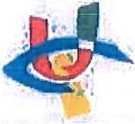 a praticare le prestazioni diagnostiche secondo il tariffario che viene qui allegato, quale parte integrante; tariffario che viene applicato anche per i familiari entro il 1° grado di parentela e affinità degli iscritti;a prevedere limitati tempi di attesa, tenendo conto della situazione di disagio fisico e sensoriale dei possibili utenti;Art. 2- impegni della UICI Salerno:La Sezione Territoriale della UICI di Salerno si impegna a pubblicizzare sul proprio sito web : www.uicisalerno.it e su facebook uicisalerno , nonché su circolari e su locandine il nome dei Centri "Verrengia" in occasione delle varie "campagne di prevenzione della cecità" che mette in campo durante l'anno.Art. 3 - contributi di sponsorizzazioneI centri "Verrengia" si impegnano a riconoscere per la suddetta attività di pubblicizzazione un contributo annuo a sostegno delle attività di promozione sociale che l'UICI svolge durante l'anno e in particolare nel campo della " prevenzione e profilassi della cecità" mediante il proprio "Centro di Consulenza Oculistica Sezionale" che opera sin dal 1973 presso la Sede Sociale della UICI di Salerno.Art. 4 - DurataIl presente accordo ha durata biennale, entra in vigore dalla data della sua sottoscrizione e si rinnova tacitamente per la stessa durata, salvo disdetta scritta da una delle parti, da inviarsi a mezzo pec almeno 3 mesi prima della scadenza.Art. 5 - Sviluppi futuriIl presente protocollo è mirato a garantire maggiori servizi nel campo sanitario e tutelare i diritti alla salute della persona con disabilità visiva e con minorazioni aggiuntive, al fine di migliorarne il benessere psico-sociale e potrà essere aggiornato e integrato su accordo delle parti, per necessità rilevate da studi e ricerche scientifiche o per normative intervenute.Il presente protocollo d'intesa si compone di due pagine e viene sottoscritto in doppio originale.PerUnione Italiana dei Ciechi e degli Ipovedenti, Sez. Territoriale Napoli Il Presidente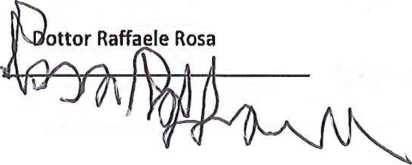 PerCentri "Verrengia" Salerno l'amministratgre prò tempore dr.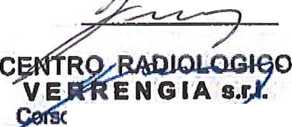 > Vittorio Emanuele, 95 -j^0B9.2<n848 - 84100 SALERNO Pari, IVA; 023493OOQ&»13 DIC 2022Pag. 2 di 2RMRIVi CRANIO	€. 80,00ELENCO IMPORTI PRESTAZIONI RADIODIAGNOSTICHE:TCRXECOGRAFIEECO TRANSFONTANELLARE • €	35ECO COLLO,TIROIDE,GHIAND SALIV €	30ECOCOLORDOPPLER CARDIACA €	45ECO MAMMARIA BILATERALE	€	35ECO MAMMARIA MONOLATER	€	20ECOCOLORDOPPLER TSA	€	75ECOCOLORDOPP VENOSO ARTI SUP €	75ECOCOLORDOPP ARTER ARTI SUP €	75ECOCOLORDOPP VEN ART ARTI SUP €	100ECOCOLORDQPP VENOSO ARTI INF €	75ECOCOLORDOPP ARTER ARTI INF €	75ECOCOLORDOPP VEN ART ARTI INF €	100ECOCOLORDOPP PLESSO PAMPINIF €	75ECO ADDOME SUPERIORE	€	45ECO ADDOME INFERIORE	€	35ECO ADDOME COMPLETO	€	60ECO DOPPLER FEGATO VIE BILIARI €	45ECO DOPPLER PANCREAS	€	45ECO DOPPLER MILZA	€	45ECO DOPPLER RENI E SURRENI	€	35ECO GROSSI VASI ADDOMINALI	€	35ECO DOPPLER VASI ADDOMIN	€	75ECO CUTE E SOTTOCUTE	€	30ECO MUSCOLO TENDINEA	€	30ECO TESTICOLI	€	35ECO TRANSVAGINALE	€	75ECO TRANSRETTALE	€	45RIVI CRANIO CON MDC€.150,00RM MASSICCIO FACCIALE€.80,00RM MASSICCIO FACCIALE CON MDC€.150,00RM COLLO€80,00RM COLLO CON MDC€.150,00RM TORACE€.80,00RM TORACE CON MDC€.150,00RM CUORE€.80,00RM CUORE CON MDC€.150,00RM MAMMELLA MONOLAT.€.80,00RM MAMMELLA MONOLAT CON MDC€.150,00RM MAMMELLA BIL€.80,00RM MAMMELLA BIL CON MDC€.150,00RM TRATTO CERV€.80,00RM TRATTO CERV CON MDC€.150,00RM TRATTO DORSALE€.80,00RM TRATTO DORS CON MDC€.150,00RM TRATTO LOMBO SACR€.80,00RM TRATTO LOMBO SACR CON MDC€.150,00RM MUSCOLO SCHELETRICA€.80,00RM MUSCOLO SCHELETRICA CON MDC€.150,00RM ADDOME SUPERIORE€.80,00RM ADDOME SUPERIORE CON MDC€.150,00RM ADDOME INFERIORE€.80,00RM ADDOME INFERIORE CON MDC€.150,00RM CON BOBINA ENDORETT€.80,00ANGIO RM CRANIO€.150,00ANGIO RM COLLO€.150,00TC CRANIO€70TC CRANIO CON MDC€100TC MASSICCIO FACCIALE€70TC MASSICCIO FACCIALE CON MDC€100TC ARCATE DENTARIE€50TC ORECCHIO€70TC ORECCHIO COM MDC€100TC COLLO€70TC COLLO CON MDC€100TC TORACE€70TC TORACE CON MDC€100TC RENI€80TC RENI CON MDC€120TC ADDOME SUPERIORE€70TC ADDOME SUPERIORE CON MDC€100TC ADDOME INFERIORE€70TC ADDOME INFERIORE CON MDC€100TC ADDOME COMPLETO€100TC ADDOME COMPLETO CON MDC€150UROTC€150TC RACHIDE (3 METAM+2 SPAZINT)€70TC “ CON MDC€100TC RACHIDE (METAMER AGGIUNTO)€TC RACHIDE (METAMER AGGIUNTO)€30TC ARTO SUPERIORE€70TC ARTO SUPERIORE CON MDC€100TC BACINO€70TC ARTO INFERIORE€70TC ARTO INFERIORE CON MDC€100ARTROTC€120DENSITOMETRIA OSSEA TC€60TC TOTAL BODY SENZA CONTR€250TC TOTAL BODY CON CONTRASTO€350PET TC TOT BODY€300PET TC TOT BODY CON COLINA €PET TC TOT BODY CON COLINA €400RX TESSUTI MOLLI FACCIA COLLO€15RX ARCATE DENTARIE (OPT)€25TELERADIO GRAFIA DEL CRANIO€15RX OSSA DELLA FACCIA€15STRATIGRAFIA ATM BIL DIN AM€50RX CRANIO E SENI PARANASALÌ€25RX SELLA TURCICA€15RX RACHIDE CERVICALE€20RX RACHIDE DORSALE€20RX RACHIDE LOMBO SACRALE€20RX RACHIDE IN TOTO SOTTO CAR€35MAMMOGRAFIA BILATERALE€35MAMMOGRAFIA MONOLATER€20RX COSTE, STERNO E CLAVIC€20RX TORACE€20RX TRACHEA€20RX COMPLETA TUBO DIGERENTE€70RX ESOFAGO STOMACO DUODENO€50RX ESOFAGO DOPPIO CONTRASTO€45RX STOM DUODENO DOPP CONTR€60RXSERIATO TENUE€45RX INTESTINO (TENUE-COLON)€30CLISMA OPACO€50CRISMA DOPPIO CONTRASTO€90URO GRAFIA ENDOVENOSA€90CISTOURETROGRAFIA RETROGR€100CISTOURETROGRAFIA MINZION€50CISTOGRAFIA€50RX DIRETTA APPARATO URINARIO€20RX DIRETTA ADDOME€20RX SPALLA E BRACCIO€20RX GOMITO E AVAMBRACCIO€20RX POLSO E MANO€20RX BACINO 0 ANCA€20RX BACINO E ARTI INFER SOTTO C€35ISTEROSÀLPINGOGRAFIA€110RX FEMORE, GINOCCHIO, GAMBA€25RX ASSIALE DELLA ROTULA€25RX PIEDE, CAVIGLIA€20RX SCHELETRO IN TOTO€90RX ETÀ1 OSSEA€15DENSIT OSSEA DEXA LS E FEMOR€50DENSIT OSSEA DEXA TOT BODY€80